Call to order       A meeting of MHSPBA was held at MHS Band Room on 2/13/18. Start time 7:10 p.m.Pledge of AllegianceBoard Member Attendees        Rhonda Harris    Victoria Marcus        Sandie Kennedy       Keith White    Approval of minutes       Approval of the last meeting minutes were approved by majority.Old Business:Firehouse Subs Spirit NightMeat sticking on 1/25/2018Treasury ReportWas given by Keith WhiteBand Directors Report: Mr. WeaverConcert Season – MPA @Ft. Walton Beach HS on 3/1/2018. Schedule is on CharmsIndoor Guard and Percussion – doing very well!!!!!!On 2/20/2018 – cruise chaperone meeting; bring pass port/birth certificates so parents can go ahead and check in on line.On 2/21/2018 – Southern Miss band will be visiting. Need volunteers to help feed. Please sign up on Charms.On 3/6/2018 – Cruise main meeting for students and adults.3/15-19/2018 – CRUISE TIME!!!!!!!!!!!!!!!!!!!!!!!!!!!!!!!Mr. Schultz:Honor Bands – Many students attended several in the local area. Congratulation to all who participated.Trumpet Day – 4 students attendedSolo & Ensemble MPA – will be held at Escambia HighJazz MPA – Washington HighClass rings – students will be able to have the band logo put on their ring if requestedCrawfish Festival – need vendors, entertainment, etc. A budget has been requested by Mr. Schultz in the amount of $5,000.00.  A vote was held and approved by all who attended this meetingNew business:Spirit Night – Firehouse Subs spirit night – 3/8/2018Meat sticking for adults and students – 2/19/2018 at 6:00 Yellow book kick-off – see Rhonda for more informationBPA Board elections – a nomination committee is needed (2-3 people who are not running for office).2/21/2018 – USM will be visiting: need help feeding the band. Band Banquet Committee – Planning, organizing, and decorating. Band Banquet will be on 5/12/2018 from 6:00 – 11:00 p.m.AnnouncementsOpen floor:NAAdjournment:Made by Chellie Allen and Cy Marcus @ 7:50 p.m.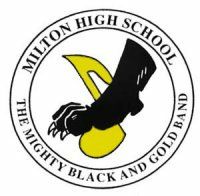 MHS BPA Meeting Minutes       February 13, 2018    Sandie Kennedy             2/13/2018SecretaryDate of approval